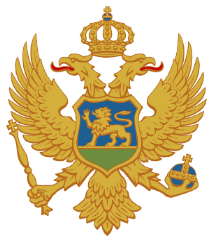 CRNA GORAMINISTARSTVO PRAVDE, LJUDSKIH I MANJINSKIH PRAVAI Z V J E Š T A JO PRIMJENI ZAKONA O MEĐUNARODNOM PRIVATNOM PRAVU(jul 2020 – jul 2021. godine)Podgorica, septembar 2021. godineI UvodCrna Gora je 2013. godine kodifikovala svoje međunarodno privatno pravo donošenjem Zakona o međunarodnom privatnom pravu, koji je  u primjeni  od 2014. godine. Ovaj zakon propisuje pravila o određivanju mjerodavnog prava u privatnopravnim odnosima sa međunarodnim elementom (kolizione norme), pravila o nadležnosti sudova i drugih organa za raspravljanje tih odnosa i pravila postupka, kao i pravila za priznavanje i izvršenje stranih sudskih i arbitražnih odluka i odluka drugih organa.Zbog značaja ovog zakona, koji uređuje vrlo kompleksnu oblast, a čije su odredbe u cjelosti ili u pretežnom dijelu usklađene sa pravilima međunarodnog prava koje nastaje u Evropskoj uniji, Ministarstvo pravde, ljudskih i manjinskih prava, u skladu sa Akcionim planom za pregovaračko poglavlje 24 – pravda, sloboda i bezbjednost – mjera 5.1.7., kontinuirano prati njegovu primjenu kroz sačinjavanje godišnjih izvještaja. U vezi sa tim, Programom rada Ministarstva pravde, ljudskih i manjinskih prava za III kvartal 2021. godine predviđena je izrada Izvještaja o primjeni Zakona o međunarodnom privatnom pravu za period jul 2020 – jul 2021. godine.Izvještaj sadrži podatke o broju i vrsti predmeta u kojima su u izvještajnom periodu primijenjene odredbe Zakona o međunarodnom privatnom pravu u osnovnim sudovima i Privrednom sudu Crne Gore (u daljem tekstu: Privredni sud), kao i podatke o sudskoj praksi i načelnim pravnim stavovima Vrhovnog suda Crne Gore (u daljem tekstu: Vrhovni sud) koji su zauzeti povodom primjene odredaba ovog zakona. Izvještaj, pored navedenih, sadrži podatke o broju ostavinskih predmeta u kojima su notari, kao povjerenici suda za sprovođenje ostavinskog postupka, u izvještajnom periodu primijenili odredbe navedenog zakona, kao i podatke o održanim seminarima i obukama iz oblasti međunarodnog privatnog prava i međunarodne pravosudne saradnje u građanskim stvarima, koje je u izvještajnom periodu organizovao Centar za obuku u sudstvu i državnom tužilaštvu (u daljem tekstu: Centar za obuku).Za potrebe izrade ovog Izvještaja pribavljeni su podaci od Vrhovnog suda, Centra za obuku i Notarske komore Crne Gore (u daljem tekstu: Notarska komora).II Primjena Zakona o međunarodnom privatnom pravu u osnovnim sudovima i Privrednom sudu, po određenim oblastima pravaPrimjena Zakona o međunarodnom privatnom pravu u osnovnim sudovimaOsnovni sudovi su u izvještajnom periodu primijenili odredbe Zakona o međunarodnom privatnom pravu u 356 predmeta. Posmatrano po određenim oblastima prava, 113 predmeta odnosi se na oblast porodičnog prava, 69 predmeta na oblast obligacionog prava, 102 predmeta na oblast stvarnog prava i 52 predmeta na oblast nasljednog prava.Osnovni sud u Podgorici imao je najveći broj predmeta sa međunarodnim elementom u kojima su u izvještajnom periodu primijenjene odredbe Zakona o međunarodnom privatnom pravu – 58 predmeta, a nakon njega Osnovni sud u Žabljaku  sa 55 predmeta, Osnovni sud u Kotoru sa 54 predmeta i Osnovni sud u Baru sa 34 predmeta. Sa druge strane, pojedini osnovni sudovi su u veoma malom broju predmeta primijenili odredbe navedenog zakona – Osnovni sud u Herceg Novom u 3 predmeta, Osnovni sud u Nikšiću u 6 predmeta i Osnovni sud u Kolašinu u 7 predmeta.Posmatrano po oblastima prava, najveći broj predmeta sa međunarodnim elementom u izvještajnom periodu imali su: Osnovni sud u Rožajama 22 predmeta i Osnovni sud u Beranama 20 predmeta iz oblasti porodičnog prava; Osnovni sud u Podgorici 28  predmeta i Osnovni sud u Pljevljima 19 predmeta iz oblasti obligacionog prava; Osnovni sud u Kotoru 29 predmeta i Osnovni sud u Žabljaku 24 predmeta iz oblasti stvarnog prava; te Osnovni sud u Baru 22 predmeta i Osnovni sud u Žabljaku 20 predmeta iz oblasti nasljednog prava. Broj predmeta u kojima su u izvještajnom periodu u osnovnim sudovima primijenjene odredbe Zakona o međunarodnom privatnom pravu – 356 manji je za 87 predmeta ili 19,64% u odnosu na prethodni izvještajni period (jul 2019 – jul 2020.godine), u kojem je navedeni broj iznosio 443 predmeta.Ako izvršimo upoređivanje broja predmeta u kojima su primijenjene odredbe predmetnog zakona u izvještajnom i prethodnom periodu, po oblastima prava, dolazimo do zaključka da je ukupan broj predmeta iz oblasti porodičnog prava bio manji za 18 predmeta ili 13,75% u odnosu na prethodni period u kojem je ovaj broj iznosio 131 predmet. Kada je u pitanju oblast obligacionog prava, ukupan broj predmeta u kojima su primijenjene odredbe predmetnog zakona u izvještajnom periodu veći je za 1 predmet ili 1,13% u odnosu na prethodni period u kojem je ovaj broj iznosio 88 predmeta. Što se tiče oblasti stvarnog prava, ukupan broj predmeta u kojima su primijenjene odredbe predmetnog zakona jednak je broju predmeta iz prethodnog perioda i isti iznosi 102 predmeta. U konačnom, kada je u pitanju oblast nasljednog prava, broj predmeta u kojima su osnovni sudovi u izvještajnom periodu primijenili odredbe predmetnog zakona manji je u izvještajnom periodu za 70 predmeta ili 57,38% u odnosu na prethodni period u kojem je ovaj broj iznosio 122 predmeta.Kada se uporede podaci o primjeni Zakona o međunarodnom privatnom pravu u izvještajnom periodu sa podacima iz prethodnog perioda pojedinačno po sudovima, zapaža se da je Osnovni sud u Rožajama u izvještajnom periodu primijenio odredbe ovog zakona u 22 predmeta, za razliku od prethodnog perioda kada je taj broj bio 45 predmeta; Osnovni sud u Žabljaku je u izvještajnom periodu primijenio odredbe ovog zakona u 55 predmeta, za razliku od prethodnog perioda kada je taj broj bio 124 predmeta; Osnovni sud u Baru je u izvještajnom period primijenio odredbe ovog zakona u 34 predmeta za razliku od prethodnog perioda kada je taj broj bio 66; Osnovni sud u Beranama je u izvještajnom periodu primijenio odredbe ovog zakona u 20 predmeta, za razliku od prethodnog perioda kada je taj broj bio 30 predmeta; te Osnovni sud u Danilovgradu je u izvještajnom periodu primijenio odredbe ovog zakona u 11 predmeta, za razliku od prethodnog perioda kada je ovaj broj bio 24 predmeta. Takođe, treba napomenuti da je Osnovni sud u Podgorici u izvještajnom periodu primijenio odredbe ovog zakona u 58 predmeta, za razliku od prethodnog perioda kada je taj broj bio 49 predmeta; Osnovni sud u Ulcinju je u izvještajnom periodu primijenio odredbe ovog zakona u 16 predmeta, za razliku od prethodnog perioda kada je taj broj bio 3 predmeta; Osnovni sud u Pljevljima je u izvještajnom periodu primijenio odredbe ovog zakona u 33 predmeta, za razliku od prethodnog perioda kada je taj broj bio 20 predmeta; Osnovni sud u Plavu je u izvještajnom periodu primijenio odredbe ovog zakona u 13 predmeta za razliku od prethodnog perioda u kojem nije bilo primjene ovog zakona; te Osnovni sud u Cetinju koji je u izvještajnom periodu primijenio odredbe ovog zakona u 11 predmeta za razliku od prethodnog perioda u kojem nije bilo primjene ovog zakona.U tabeli koja slijedi prikazan je broj predmeta u kojima su primijenjene odredbe Zakona o međunarodnom privatnom pravu u osnovnim sudovima u periodu jul 2020 – jul 2021. godine, pojedinačno po sudovima i određenim oblastima prava, kao i zbirni podaci.Tabela 1Primjena Zakona o međunarodnom privatnom pravu u Privrednom sudu Privredni sud je u izvještajnom periodu u 27 predmeta primijenio odredbe Zakona o međunarodnom privatnom pravu. Dakle radi se o 18 predmeta manje nego u prethodnom izvještajnom periodu, ali o istoj oblasti prava – obligaciono pravo u kojoj su te oblasti primijenjene.III Primjena Zakona o međunarodnom privatnom pravu u ostavinskim postupcima koje sprovode notari kao povjerenici sudaNotari su u izvještajnom periodu u 127 predmeta primijenili odredbe Zakona o međunarodnom privatnom pravu. U najvećem broju ostavinskih predmeta odredbe navedenog zakona primijenili su: Rakočević Nela, notarka iz Tivta – u 23 predmeta, Milošević Marina, notarka iz Bara – u 21 predmet i Kašćelan Branka, notarka iz Kotora – u 19 predmeta. Od ukupno 56 notara koji su obavljali notarsku djelatnost u izvještajnom periodu, 36 notara nije primjenjivalo odredbe navedenog zakona ni u jednom ostavinskom predmetu.Upoređujući navedene podatke sa podacima iz prethodnog izvještajnog perioda u kojem su notari primijenili odredbe predmetnog zakona u 177 predmeta, može se konstatovati da je u izvještajnom periodu došlo do smanjenja broja ove vrste predmeta za 50 predmeta ili 28,25%.U tabeli koja slijedi prikazan je broj ostavinskih predmeta u kojima su notari, kao povjerenici suda za sprovođenje ostavinskog postupka, primijenili odredbe Zakona o međunarodnom privatnom pravu, u periodu jul 2020 – jul 2021. godine, pojedinačno za svakog notara, kao i zbirni podaci.Tabela 2IV Načelni pravni stavovi Vrhovnog sudaVrhovni sud u izvještajnom periodu nije zauzimao načelne pravne stavove povodom primjene Zakona o međunarodnom privatnom pravu, već je stavove u vezi sa ovim zakonom izražavao kroz svoje odluke.V Obuke i seminari koje je organizovao Centar za obuku u periodu jul 2020 – jul 2021. godine iz oblasti međunaronog privatnog pravaCentar za obuku je u izvještajnom periodu organizovao kontinuirane obuke iz oblasti međunarodnog privatnog prava u građanskim i privrednim stvarima, i to:13. mart 2020. godine – održan je seminar na temu „Međunarodno privatno pravo – mjerodavno pravo“ kojem je prisustvovalo ukupno 17 učesnika među kojim je bilo 14 sudija i 3 savjetnika.09. jul 2020. godine – održana je obuka na temu: „Priznanje stranih presuda“ kojoj je prisustvovalo 9 kandidata za sudije osnovnih sudova.14. oktobar 2020. godine i 21. oktobar 2020. godine – održane su obuke na teme: Nadležnost suda u sporovima sa međunarodnim elementom i Mjerodavno pravo u sporovima sa međunarodnim elementom kojima je prisustvovalo 10 kandidata za sudije osnovnih sudova.02. april 2021. godine – Centar za obuku u sudstvu i državnom tužilaštvu organizovao je u saradnji sa Njemačkom fondacijom za međunarodnu saradnju (IRZ) online seminar na temu: „Međunarodno privatno pravo – mjerodavno pravo“, kom je prisustvovalo 27 učesnika (10 sudija, 16 notara i 1 javni izvršitelj).08. april 2021. godine – Evropska mreža za obuku u pravosuđu (EJTN) organizovala je jednočasovni online seminar iz oblasti građanskog prava na temu: „Digitalizacija u oblasti pravosudne saradnje u građanskim stvarima“, koji je pohađalo 8 učesnika (6 sudija, 1 državna tužiteljka i 1 savjetnik u sudu).VI Ocjena stanjaNa osnovu analize pribavljenih podataka može se konstatovati da je Zakon o međunarodnom privatnom pravu u izvještajnom periodu primjenjivan u nešto manjem broju predmeta u odnosu na prethodni izvještajni period i da nije bilo problema u njegovoj primjeni.Naime, osnovni sudovi su u izvještajnom periodu primijenili odredbe navedenog zakona u 356 predmeta, što zajedno sa brojem predmeta u kojima je Privredni sud primijenio odredbe istog zakona – 27, iznosi 383 predmeta. Posmatrano po određenim oblastima prava, 113 predmet odnosni se na oblast porodičnog prava, 89 predmeta na oblast obligacionog prava, što uvećano za 27 predmeta Privrednog suda iznosi 116 predmeta, 102 predmeta na oblast stvarnog prava i 52 predmeta na oblast nasljednog prava.Osnovni sud u Podgorici imao je najveći broj predmeta sa međunarodnim elementom u kojima su u izvještajnom periodu primijenjene odredbe Zakona o međunarodnom privatnom pravu – 58 predmeta, a nakon njega Osnovni sud u Žabljaku  sa 55 predmeta, Osnovni sud u Kotoru sa 54 predmeta i Osnovni sud u Baru sa 34 predmeta. Sa druge strane, pojedini osnovni sudovi su u veoma malom broju predmeta primijenili odredbe navedenog zakona – Osnovni sud u Herceg Novom u 3 predmeta, Osnovni sud u Nikšiću u 6 predmeta i Osnovni sud u Kolašinu u 7 predmeta.Posmatrano po oblastima prava, najveći broj predmeta sa međunarodnim elementom u izvještajnom periodu imali su: Osnovni sud u Rožajama 22 predmeta i Osnovni sud u Beranama 20 predmeta iz oblasti porodičnog prava; Osnovni sud u Podgorici 28  predmeta i Osnovni sud u Pljevljima 19 predmeta iz oblasti obligacionog prava; Osnovni sud u Kotoru 29 predmeta i Osnovni sud u Žabljaku 24 predmeta iz oblasti stvarnog prava; te Osnovni sud u Baru 22 predmeta i Osnovni sud u Žabljaku 20 predmeta iz oblasti nasljednog prava. Dakle, broj predmeta u kojima su u izvještajnom periodu u osnovnim sudovima primijenjene odredbe Zakona o međunarodnom privatnom pravu, a koji iznosi 356 predmeta, manji je za 87 predmeta ili 19,64% u odnosu na prethodni izvještajni period (jul 2019 – jul 2020. godine) u kojem je taj broj iznosio 443 predmeta, a i broj predmeta u kojima je Privredni sud primijenio odredbe predmetnog zakona manji je nego u prethodnom izvještajnom periodu i iznosi 27 predmeta.Takođe, u izvještajnom periodu došlo je do smanjenja broja ostavinskih predmeta u kojima su notari, kao povjerenici suda, primijenili odredbe predmetnog zakona, jer su njegove odredbe primijenjene u 127 predmeta, za razliku od prethodnog izvještajnog perioda u kojem su odredbe ovog zakona primijenjene u 177 predmeta.Od izuzetne važnosti za pouzdanu evidenciju predmeta sa elementom inostranosti u kojima se primjenjuju odredbe Zakona o međunarodnom privatnom pravu biće novi informacioni sistem pravosuđa, koji je u pripremi, a koji će sadržati sve relevantne podatke o ovoj vrsti predmeta.Za pravilno tumačenje i primjenu Zakona o međunarodnom privatnom pravu posebno je značajna uloga Vrhovnog suda koji je, iako u izvještajnom periodu nije zauzimao načelne pravne stavove u pogledu njegove primjene, kroz svoje odluke izrazio pravne stavove u pogledu njegovog tumačenja u konkretnim slučajevima.Za uspješnu primjenu predmetnog zakona posebno su važne aktivnosti Centra za obuku, koji je u izvještajnom periodu nastavio sa organizovanjem kontinuiranih i inicijalnih obuka iz oblasti međunarodnog privatnog prava u građanskim stvarima za sudije, kandidate za sudije i sudske savjetnike. Značaj ovih obuka je izuzetno veliki, jer predmetni zakon uređuje vrlo složenu materiju, za čije je pravilno razumijevanje, kada su u pitanju pojedine norme, neophodno pojašnjenje eksperata sa odgovarajućim stručnim znanjem..VII Realizacija preporuka iz prethodnog periodaMinistarstvo pravde, ljudskih i manjinskih prava je u izvještajnom periodu, a u cilju realizacije preporuka iz prethodnog perioda, nastavilo sa kontinuiranim praćenjem primjene Zakona o međunarodnom privatnom pravu, kako kroz komunikaciju sa subjektima koji ga primjenjuju i organizuju obuke iz oblasti koju isti uređuje, tako i kroz izradu predmetnog Izvještaja i praćenje relevantne pravne tekovine Evropske unije za oblast međunarodnog privatnog prava. S tim u vezi, Ministarstvo pravde, ljudskih i manjinskih prava je u 2020 godini uz  kspertsku podršku TAIEX-a izradilo je  Analizu usklađenosti parničnog i izvršnog zakonodavstva Crne Gore sa pravnom tekovinom Evropske unije. Centar za obuku je u izvještajnom periodu nastavio sa kontinuiranim i inicijalnim obukama sudija i državnih tužilaca, kandidata za sudije i državne tužioce, kao i sudskih savjetnika iz oblasti međunarodnog privatnog prava, što je, takođe, bila jedna od preporuka iz prethodnog Izvještaja.Dakle, može se konstatovati da su sve preporuke iz prethodnog perioda uspješno realizovane.VIII Preporuke za naredni periodPolazeći od nesumnjivog značaja Zakona o međunarodnom privatnom pravu i, s tim u vezi, potrebe njegovog pravilnog tumačenja i praćenja primjene, u narednom periodu potrebno je:Nastaviti sa praćenjem primjene Zakona o međunarodnom privatnom pravu kroz izradu godišnjih izvještaja o njegovoj primjeniNastaviti sa kontinuiranim organizovanjem seminara i obuka iz oblasti međunarodnog privatnog pravaPratiti promjene relevantne pravne tekovine Evropske unije za oblast međunarodnog privatnog prava i, s tim u vezi, preduzimati odgovarajuće aktivnosti u pravcu usaglašavanje domaćeg zakonodavstva sa tim promjenama.NAZIV SUDAPorodično pravo (broj predmeta)Obligaciono pravo (broj predmeta)Stvarno pravo (broj predmeta)Nasljedno pravo (broj predmeta)UKUPNOOsnovni sud u Baru10202234Osnovni sud u Beranama2000020Osnovni sud u Bijelom Polju1300013Osnovni sud u Danilovgradu047011Osnovni sud u Žabljaku110242055Osnovni sud u Kolašinu04307Osnovni sud u Kotoru81329454Osnovni sud u Nikšiću32106Osnovni sud u Plavu1003013Osnovni sud u Pljevljima21912033Osnovni sud u Podgorici19289258Osnovni sud u Rožajama2200022Osnovni sud u Ulcinju129416Osnovni sud u Herceg Novom30003Osnovni sud u Cetinju155011UKUPNO1138910252356NOTARBroj ostavinskih predmeta u kojima su primijenjene odredbe Zakona o međunarodnom privatnom pravuAdrović Harun, Berane0Adžić Jadranka, Podgorica2Antunović Ljubica, Herceg Novi0Bjeković Danko, Pljevlja0Bogavac Svetozar, Bijelo Polje0Bogić Mira, Podgorica0Božović Senja, Cetinje5Bošnjak Slavica, Podgorica0Čepić Tanja, Podgorica5Čović Biljana. Bijelo Polje0Ćurić Darko, Podgorica2Đurasović Maja, Podgorica1Ismailaga Ilirijana, Ulcinj12Janjušević Nataša, Nikšić6Jovanović Danilo, Tivat0Jovanović Rade, Tivat0Kalabrezi Gzim, Ulcinj1Kardović Musić Maida, Rožaje0Kašćelan Branka, Kotor19Klikovac Lidija, Podgorica2Klikovac Radmila, Podgorica0Knežević Dalibor, Budva0Knežević Irena, Cetinje1Knežević Verica, Kotor0Konatar Biljana, Bijelo Polje0Kostić Lela, Nikšić0Kovačević Irena, Kotor0Kožar Feho, Rožaje0Krivokapić Kuhar Aleksandra, Herceg Novi1Lekić Pake, Bar0Lekić Šućo, Podgorica0Magdelinić Miladin, Berane0Marić Tamara, Herceg Novi0Marković Ljubiša, Nikšić0Marković Veselinka, Kolašin0Milošević Marina, Bar21Moštrokol Milica, Kotor0Pavlović Svetlana, Bar0Pantović Lidija, Tuzi0Perović Marinko, Nikšić12Perišić Marija, Nikšić1Radović Sonja, Podgorica0Rakočević Nela, Tivat23Redžepagić Senad, Bar1Sekulić Vuksan, Bijelo Polje0Stijović Igor, Podgorica0Stojković Anka, Podgorica0Strugar Dragoljub, Podgorica5Škopelja Zoran, Bar0Veljić Milonja, Berane2Vujović Ranka, Danilovgrad0Vukčević Andrijana, Podgorica0Vukčević Slavka, Budva0Vukićević Branislav, Podgorica5Vuksanović Branka, Budva0Živaljević Milena, Danilovgrad0UKUPNO 127